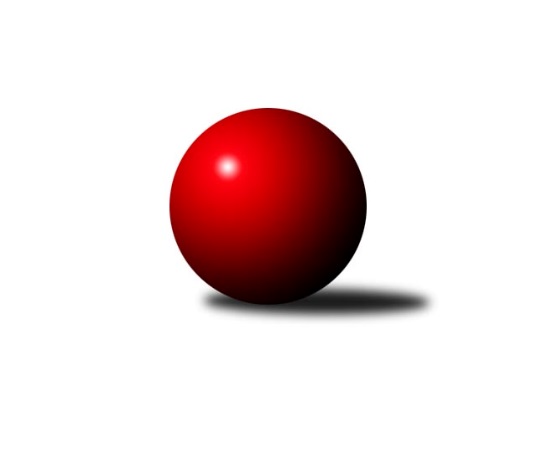 Č.14Ročník 2018/2019	10.2.2019Nejlepšího výkonu v tomto kole: 1173 dosáhlo družstvo: KK Orel TelniceJihomoravský KPD sever 2018/2019Výsledky 14. kolaSouhrnný přehled výsledků:KK Slovan Rosice	- KK Vyškov	0:4	1122:1166	2.0:4.0	10.2.KK Réna Ivančice 	- KK Mor.Slávia Brno	2:2	1139:1109	3.0:3.0	10.2.TJ Sokol Husovice	- KK Orel Telnice	1:3	1153:1173	3.0:3.0	10.2.KK Orel Ivančice	- KK Blansko 	3:1	1165:996	5.0:1.0	10.2.Tabulka družstev:	1.	KK Orel Telnice	14	10	2	2	40.0 : 16.0 	55.0 : 29.0 	 1133	22	2.	TJ Sokol Husovice	14	9	3	2	40.5 : 15.5 	51.5 : 32.5 	 1223	21	3.	KK Mor.Slávia Brno	14	7	4	3	34.0 : 22.0 	51.0 : 33.0 	 1102	18	4.	KK Orel Ivančice	14	8	1	5	33.0 : 23.0 	49.5 : 34.5 	 1171	17	5.	KK Vyškov	14	5	2	7	25.0 : 31.0 	37.5 : 46.5 	 1059	12	6.	KK Réna Ivančice	14	4	2	8	19.5 : 36.5 	33.5 : 50.5 	 1081	10	7.	KK Slovan Rosice	14	2	3	9	17.0 : 39.0 	28.0 : 56.0 	 1042	7	8.	KK Blansko	14	2	1	11	15.0 : 41.0 	30.0 : 54.0 	 1044	5Podrobné výsledky kola:	 KK Slovan Rosice	1122	0:4	1166	KK Vyškov	Viktorie Vitamvásová	 	 184 	 219 		403 	 1:1 	 419 	 	205 	 214		Darina Kubíčková	Kristýna Klištincová	 	 183 	 172 		355 	 0:2 	 380 	 	193 	 187		Sabina Šebelová	Karolína Fabíková	 	 174 	 190 		364 	 1:1 	 367 	 	180 	 187		Lucie Horalíkovározhodčí: Michal HrdličkaNejlepší výkon utkání: 419 - Darina Kubíčková	 KK Réna Ivančice 	1139	2:2	1109	KK Mor.Slávia Brno	Leona Fraňková	 	 205 	 181 		386 	 0:2 	 404 	 	212 	 192		Petr Žažo	Martin Želev	 	 199 	 193 		392 	 1:1 	 413 	 	193 	 220		Filip Žažo	Adéla Fraňková	 	 179 	 182 		361 	 2:0 	 292 	 	151 	 141		Josef Němečekrozhodčí: vedoucí družstevNejlepší výkon utkání: 413 - Filip Žažo	 TJ Sokol Husovice	1153	1:3	1173	KK Orel Telnice	Martin Sedlák	 	 210 	 198 		408 	 2:0 	 367 	 	197 	 170		Jan Šustr	Ondřej Machálek	 	 180 	 177 		357 	 0:2 	 404 	 	212 	 192		František Hrazdíra	Matěj Oplt	 	 206 	 182 		388 	 1:1 	 402 	 	194 	 208		Mirek Mikáčrozhodčí: vedoucí družstevNejlepší výkon utkání: 408 - Martin Sedlák	 KK Orel Ivančice	1165	3:1	996	KK Blansko 	Jakub Kovář	 	 192 	 181 		373 	 1:1 	 378 	 	203 	 175		Vít Janáček	Vojtěch Šmarda	 	 219 	 193 		412 	 2:0 	 284 	 	136 	 148		Jan Odehnal	Ondřej Peterka	 	 194 	 186 		380 	 2:0 	 334 	 	169 	 165		Michal Kubíkrozhodčí: František ZEMEKNejlepší výkon utkání: 412 - Vojtěch ŠmardaPořadí jednotlivců:	jméno hráče	družstvo	celkem	plné	dorážka	chyby	poměr kuž.	Maximum	1.	Petr Žažo 	KK Mor.Slávia Brno	416.34	292.0	124.4	7.6	8/8	(456)	2.	Martin Sedlák 	TJ Sokol Husovice	414.70	291.3	123.4	8.3	8/8	(456)	3.	Mirek Mikáč 	KK Orel Telnice	414.50	291.0	123.5	7.1	8/8	(458)	4.	Jan Svoboda 	KK Orel Ivančice	414.22	290.3	123.9	8.5	6/8	(449)	5.	František Hrazdíra 	KK Orel Telnice	413.49	287.4	126.1	6.5	7/8	(475)	6.	Filip Žažo 	KK Mor.Slávia Brno	411.80	291.0	120.8	8.6	7/8	(446)	7.	Ondřej Machálek 	TJ Sokol Husovice	407.38	284.9	122.5	10.3	8/8	(446)	8.	Vojtěch Šmarda 	KK Orel Ivančice	404.95	283.1	121.9	9.2	6/8	(455)	9.	Matěj Oplt 	TJ Sokol Husovice	403.89	288.1	115.8	11.0	8/8	(426)	10.	Karolína Fabíková 	KK Slovan Rosice	371.55	270.3	101.3	16.1	8/8	(417)	11.	Darina Kubíčková 	KK Vyškov	371.20	266.2	105.1	12.4	8/8	(428)	12.	Martin Želev 	KK Réna Ivančice 	369.29	274.5	94.8	13.4	8/8	(400)	13.	Michal Kubík 	KK Blansko 	364.71	259.5	105.2	13.8	8/8	(422)	14.	Jan Šustr 	KK Orel Telnice	363.58	263.2	100.4	13.8	8/8	(400)	15.	Vít Janáček 	KK Blansko 	361.98	263.5	98.5	14.4	8/8	(417)	16.	Viktorie Vitamvásová 	KK Slovan Rosice	354.54	261.7	92.9	15.3	8/8	(411)	17.	Josef Němeček 	KK Mor.Slávia Brno	346.88	259.6	87.2	17.4	7/8	(429)	18.	Adéla Fraňková 	KK Réna Ivančice 	337.28	248.6	88.7	19.3	8/8	(370)	19.	Sabina Šebelová 	KK Vyškov	319.54	238.0	81.5	19.2	6/8	(380)	20.	Kristýna Klištincová 	KK Slovan Rosice	315.47	236.7	78.8	19.8	6/8	(355)		Martin Maša 	KK Orel Ivančice	439.38	301.4	138.0	7.6	4/8	(506)		Michaela Kouřilová 	KK Vyškov	426.00	281.0	145.0	9.0	1/8	(426)		Vendula Štrajtová 	KK Vyškov	396.46	286.1	110.4	12.2	4/8	(428)		Ondřej Peterka 	KK Orel Ivančice	379.00	273.0	106.0	10.0	2/8	(380)		Nikola Bukačová 	KK Réna Ivančice 	377.38	274.4	102.9	12.8	4/8	(410)		Leona Fraňková 	KK Réna Ivančice 	372.33	265.7	106.6	11.7	5/8	(416)		Jakub Kovář 	KK Orel Ivančice	361.17	262.3	98.8	13.8	3/8	(373)		Lucie Horalíková 	KK Vyškov	347.75	258.2	89.6	18.5	5/8	(367)		Tomáš Konečný 	KK Orel Ivančice	347.58	251.6	96.0	17.7	4/8	(382)		Patrik Kalakaj 	KK Slovan Rosice	327.00	247.0	80.0	24.0	2/8	(338)		Ondřej Šipl 	KK Orel Ivančice	322.50	247.0	75.5	17.0	2/8	(333)		Jan Kotouč 	KK Blansko 	317.25	237.3	80.0	20.4	4/8	(390)		Jan Odehnal 	KK Blansko 	316.83	237.0	79.8	23.2	3/8	(370)		Barbora Laštůvková 	KK Orel Ivančice	311.00	241.0	70.0	21.0	1/8	(311)		Klaudie Kittlerová 	TJ Sokol Husovice	225.00	173.0	52.0	30.0	1/8	(225)		Jindřich Doležel 	KK Mor.Slávia Brno	173.00	130.0	43.0	28.0	1/8	(173)		Josef Kopecký 	KK Vyškov	173.00	148.0	25.0	48.0	1/8	(173)Sportovně technické informace:Starty náhradníků:registrační číslo	jméno a příjmení 	datum startu 	družstvo	číslo startu25791	Ondřej Peterka	10.02.2019	KK Orel Ivančice	2x24543	Martin Želev	10.02.2019	KK Réna Ivančice 	3x24541	Leona Fraňková	10.02.2019	KK Réna Ivančice 	2x24540	Adéla Fraňková	10.02.2019	KK Réna Ivančice 	3x25509	Sabina Šebelová	10.02.2019	KK Vyškov	1x17251	Matěj Oplt	10.02.2019	TJ Sokol Husovice	3x25443	Kristýna Klištincová	10.02.2019	KK Slovan Rosice	3x25302	Jan Odehnal	10.02.2019	KK Blansko 	2x24452	Filip Žažo	10.02.2019	KK Mor.Slávia Brno	2x24451	Petr Žažo	10.02.2019	KK Mor.Slávia Brno	3x24794	Ondřej Machálek	10.02.2019	TJ Sokol Husovice	3x24749	Jan Šustr	10.02.2019	KK Orel Telnice	3x24748	Mirek Mikáč	10.02.2019	KK Orel Telnice	3x22331	František Hrazdíra	10.02.2019	KK Orel Telnice	3x24705	Darina Kubíčková	10.02.2019	KK Vyškov	3x24706	Lucie Horalíková	10.02.2019	KK Vyškov	3x24621	Jakub Kovář	10.02.2019	KK Orel Ivančice	1x24577	Michal Kubík	10.02.2019	KK Blansko 	3x24578	Vít Janáček	10.02.2019	KK Blansko 	3x24566	Karolína Fabíková	10.02.2019	KK Slovan Rosice	3x24564	Viktorie Vitamvásová	10.02.2019	KK Slovan Rosice	3x24482	Josef Němeček	10.02.2019	KK Mor.Slávia Brno	3x24399	Vojtěch Šmarda	10.02.2019	KK Orel Ivančice	2x24363	Martin Sedlák	10.02.2019	TJ Sokol Husovice	3x
Hráči dopsaní na soupisku:registrační číslo	jméno a příjmení 	datum startu 	družstvo	Program dalšího kola:Nejlepší šestka kola - absolutněNejlepší šestka kola - absolutněNejlepší šestka kola - absolutněNejlepší šestka kola - absolutněNejlepší šestka kola - dle průměru kuželenNejlepší šestka kola - dle průměru kuželenNejlepší šestka kola - dle průměru kuželenNejlepší šestka kola - dle průměru kuželenNejlepší šestka kola - dle průměru kuželenPočetJménoNázev týmuVýkonPočetJménoNázev týmuPrůměr (%)Výkon2xDarina KubíčkováVyškov A4198xFilip ŽažoMS Brno112.8441310xFilip ŽažoMS Brno4132xDarina KubíčkováVyškov A111.324195xVojtěch ŠmardaIvančice4127xPetr ŽažoMS Brno110.384047xMartin SedlákHusovice4085xVojtěch ŠmardaIvančice108.7341211xFrantišek HrazdíraTelnice4047xMartin SedlákHusovice107.854088xPetr ŽažoMS Brno4042xMartin ŽelevRéna Ivančice 107.1392